Answer: -528Answer: 4Answer: 916Answer: 3x + 25.Perform the requested operation or operations.f(x) = 2x - 9, g(x) = 4x - 4Find (f - g)(x)6.Compare the graph of the given quadratic function f with the graph of y = x2f(x) = (x - 8)2 + 4Answer.a translation 8 units right and 4 units up Solve the problem Find (f  ° g)(3) when f(x) = -5x + 2 and g(x) = 8x2 + 9x + 78.Compute and simplify the difference quotient , h ≠ 0.10.Consider the function h as defined. Find functions f and g so that (f ° g)(x) = h(x). h(x) = 11.Solve the problem.Find (f °g)(-6) when f(x) = 4x + 4 and g(x) = 6x2 - 3x - 6.13.Determine whether or not the function is one-to-one.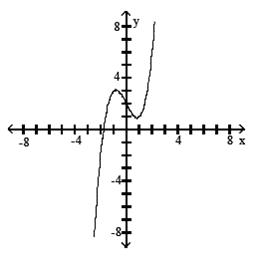 15.Perform the requested operation or operations.f(x) = 9x - 4, g(x) = 6x - 6Find (f - g)(x).16.Graph the basic function using a solid line and the transformed function using a dotted line. y = -3 |x|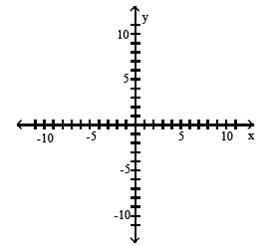 